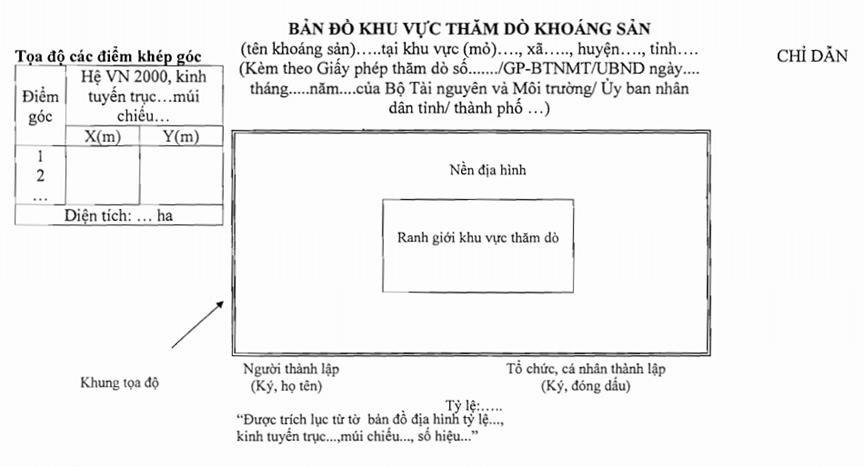 Phụ lục 2